Humanities Knowledge Organiser – Year 5/6  - Spring – Geography ThemeMarvellous Maps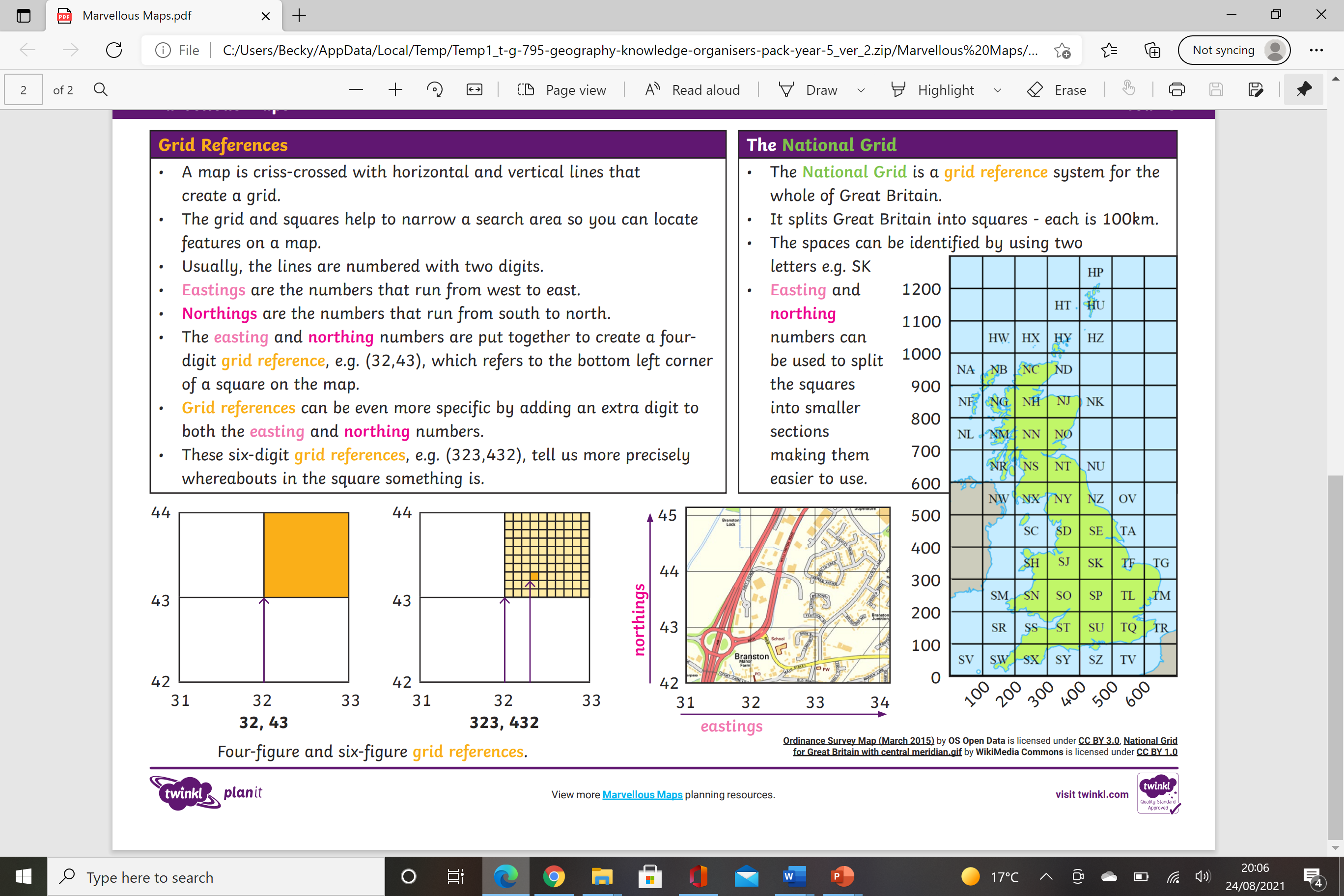 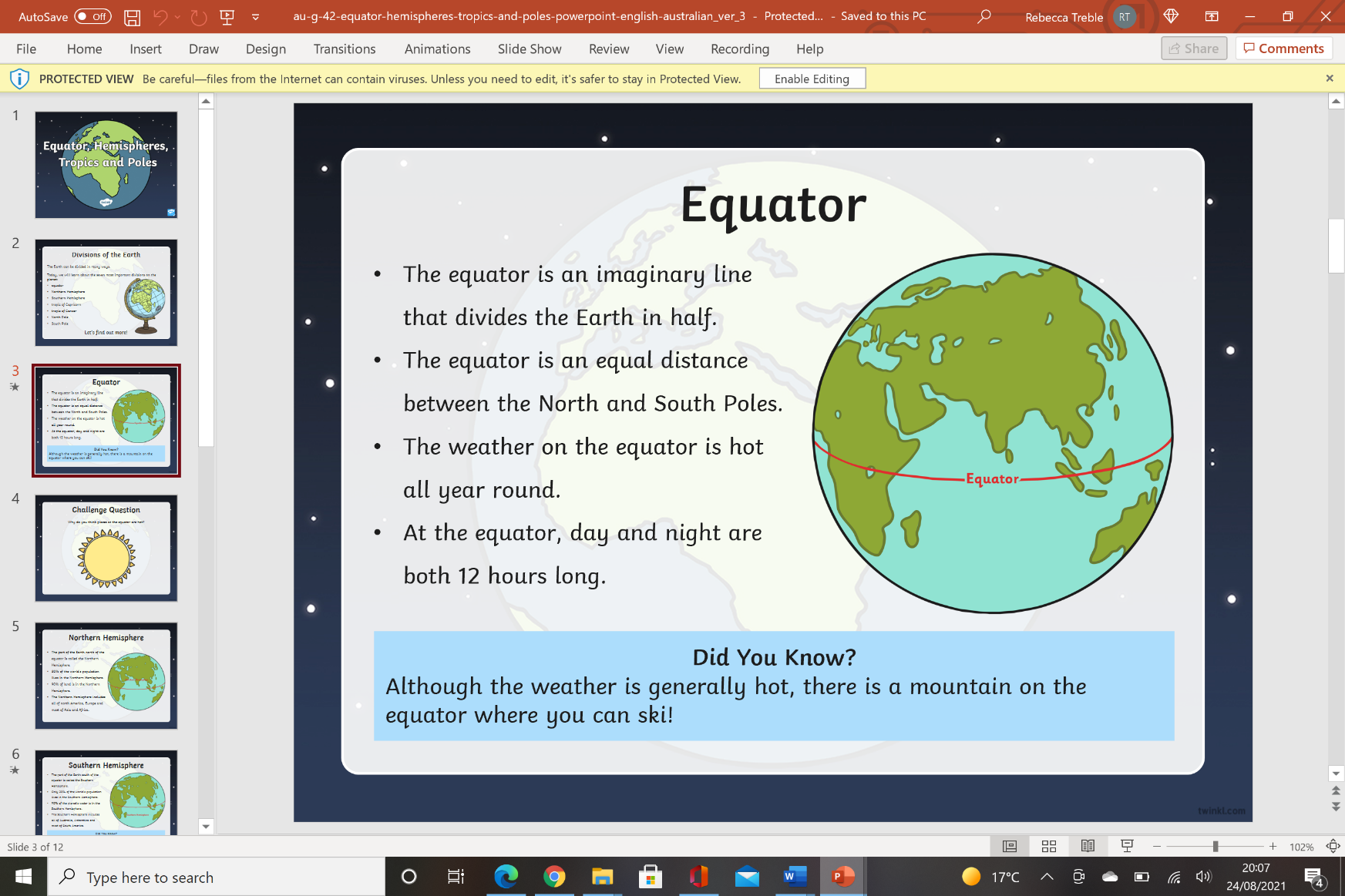 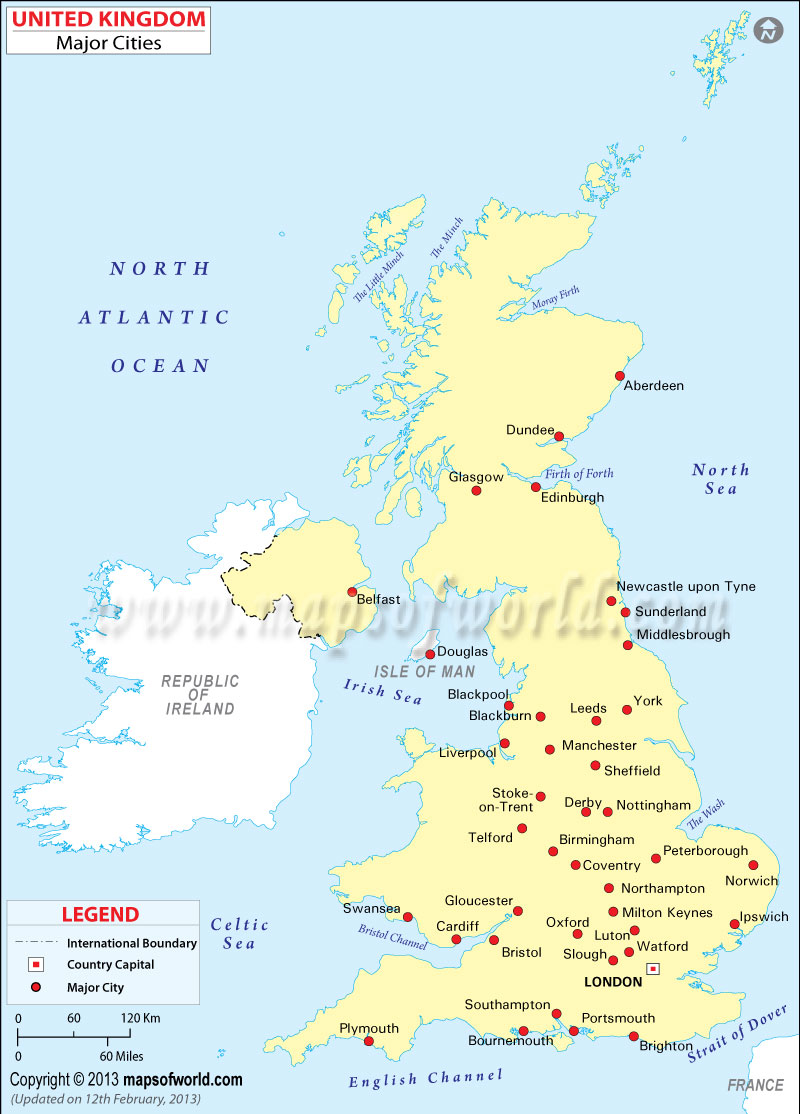 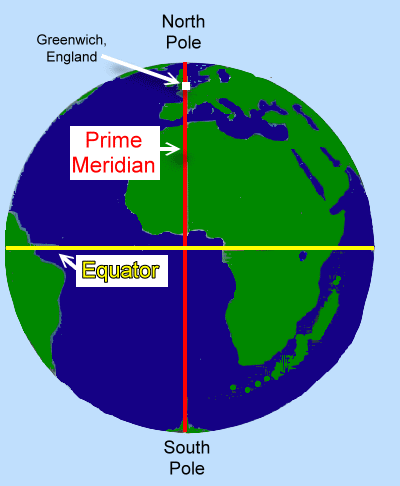 